SAINTGITS COLLEGE OF APPLIED SCIENCES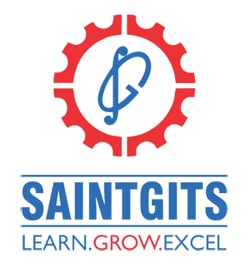           PATHAMUTTOM, KOTTAYAMFIRST INTERNAL EXAMINATION, FEBRUARY 2020Department of Computer Applications, Semester IVOPERATIONS RESEARCHTotal	: 50 marks								Time: 2 hoursSection AAnswer any 5 questions. Each question carries 2 marks.What are the limitations of graphical method of solving a LPP?2.   What are the main phases of operations research?3.   Write the properties of a good model?4.   Define feasible region?5.   What are the basic assumptions in linear programming model?6.   What are slack variables in LPP?Section BAnswer any 5 questions. Each question carries 5 marks.7.Explain the various steps involved in solving LPP by graphical method.8.Solve the LPP using graphical method  Max z=4x1+3x2  subject to x1-x2≤ -1,  -x1+x2≤0, x1,x2≥0.9.   What are models in operations research? Explain the advantages and disadvantages of a model.10.  Explain iconic and analogue models.11.A dealer wishes to purchase a number of fans and sewing machines. He has only Rs. 5760 to invest and has space at most for 20 items. A fan costs him Rs.360 and a sewing machine Rs.230.His expectation is that he can sell a fan at a profit of Rs.22 and sewing machine at a profit of Rs.18.Assuming that he can sell all the items that he can buy. How should he invest his money in order to maximise his profit? Formulate a L.P.P 12. Explain simplex method?Section CAnswer any 1 question. It carries 15 marks.13.  Solve by simplex method Max Z=5x+3y, subject to x+y≤2, 5x+2y≤10, 3x+8y≤12 x,y≥0.14.  Solve by graphical method Max z=80x+120 y, subject to x+y≤9,x≥2,y≥3 20x+50y≤360 x,y≥0. 	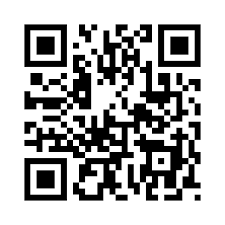 [Scan QR code for Answer Key]